“大美泉州·有爱无碍”无障碍环境主题影像作品展评活动获奖作品公示“大美泉州·有爱无碍”无障碍环境主题影像作品展评活动参赛作品评选工作已经完成。综合网络投票和专家评审，共评选出57件（幅）优秀影像作品。其中，摄影类评选产生一等奖2件（幅），二等奖4件（幅），三等奖9件（幅），优秀奖30件（幅）；动态影视类评选产生一等奖1件（幅），二等奖2件（幅），三等奖2件（幅），优秀奖7件（幅）。根据本次展评活动有关规定，本着公开、公平、公正原则,现将拟获奖作品名单予以公示,公示期为2021年11月27日至12月1日（晚17：00结束）。欢迎社会各界对评选结果进行监督，如有对公示作品有异议者，可在公示期内以电话、电子邮件或信函等形式反映 (信函以到达日邮戳为准)。反映情况要客观真实,以单位名义反映情况的材料要加盖公章,以个人名义反映情况的材料须署真实姓名并提供联系方式。监督电话:  0595-22107809  邮 箱：qzsclwqb@163.com        联系人：吴旸地 址:泉州市丰泽区东海街道市行政中心D栋D343室附件：获奖作品名单摄影作品获奖名单摄影作品获奖名单摄影作品获奖名单摄影作品获奖名单摄影作品获奖名单摄影作品获奖名单一等奖作品一等奖作品一等奖作品一等奖作品一等奖作品一等奖作品序号作品编号作品名称作品类别作者图片188助力出行摄影付凯骏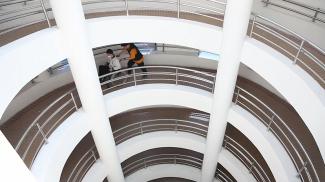 247信息时代的沟通摄影黄阳生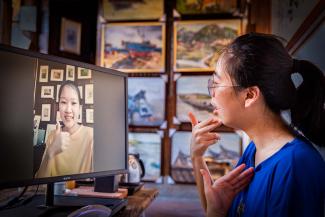 二等奖作品二等奖作品二等奖作品二等奖作品二等奖作品二等奖作品序号作品编号作品名称作品类别作者图片118奋力一搏摄影胡月红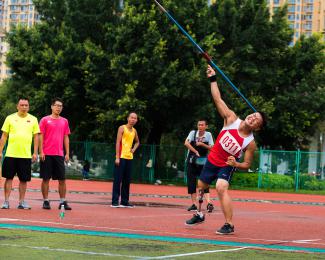 25让我来摄影郭锡镇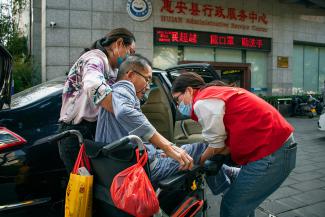 332陪读摄影洪亚男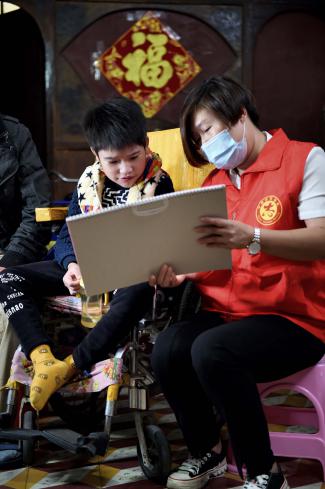 4155呵护摄影黄国明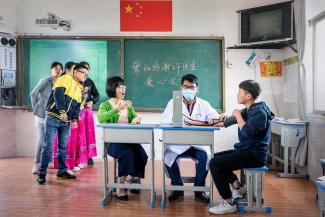 三等奖作品三等奖作品三等奖作品三等奖作品三等奖作品三等奖作品序号作品编号作品名称作品类别作者图片135人生路漫漫摄影林喆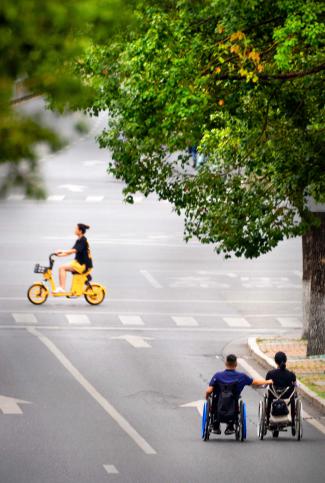 231陪伴摄影邓鑫淼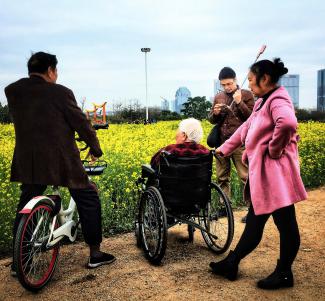 330暖心摄影曾东平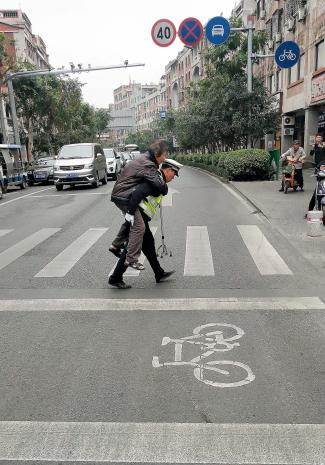 478东涂社区爱心驿站体验健身康复锻炼摄影曾锡平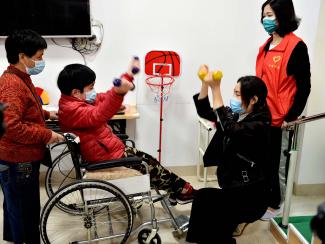 561我与海摄影李国华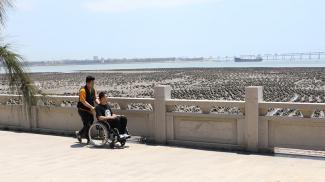 68爱的奉献摄影邓文祥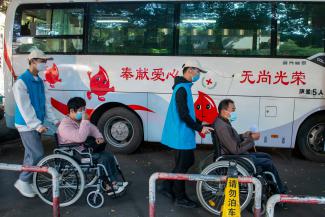 799畅通的爱摄影王明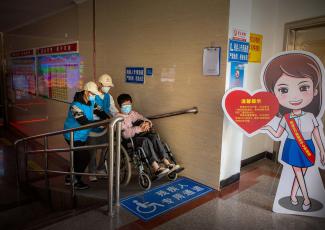 8144爱心翼站摄影辛培玲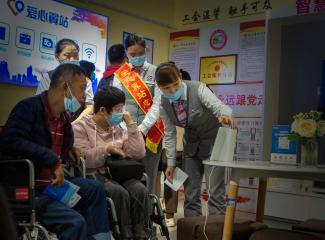 943我要飞得更高更远摄影林宝华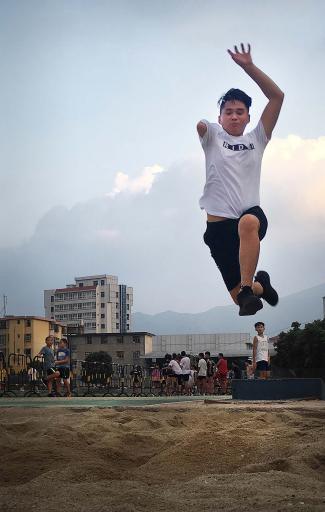 优秀奖作品优秀奖作品优秀奖作品优秀奖作品优秀奖作品优秀奖作品序号作品编号作品名称作品类别作者图片1184志愿服务让眼盲心不盲摄影范霞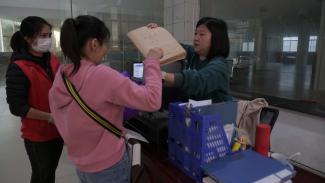 2105无题摄影罗思妍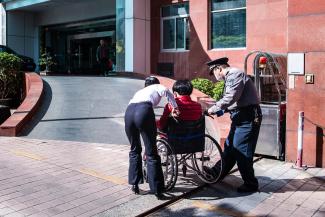 3165无障碍楼梯摄影范何兵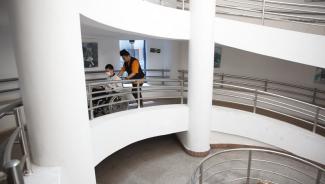 4100奉献爱心-无尚光荣摄影田道云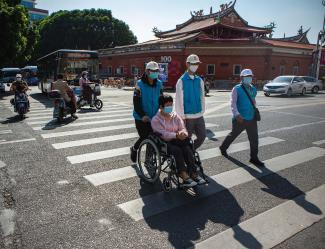 5123无题摄影陈东升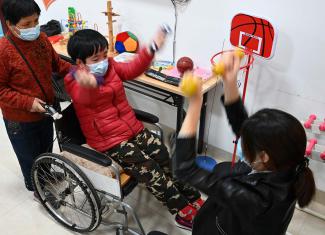 679辅具流动车百乡行摄影陈东明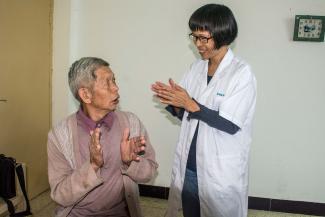 768辅具流动车百乡行摄影李艳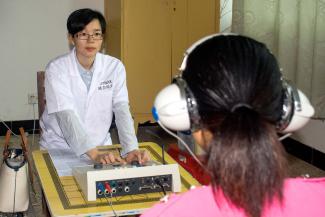 8112辅具流动车百乡行摄影陈明华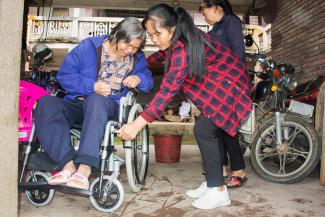 9135无题摄影杨永河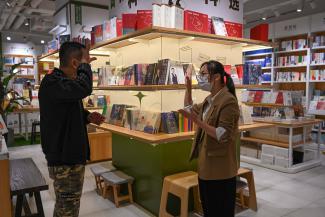 10167同心协力摄影王美清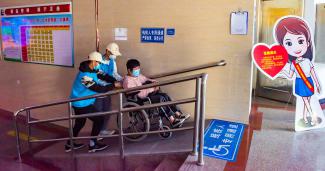 1126老手艺摄影张燕玲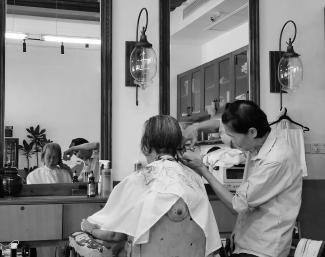 12119无题摄影杨英奇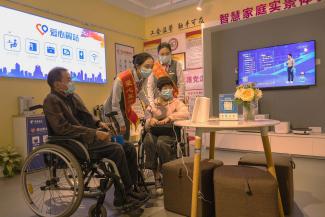 13143爱心行动时摄影李铁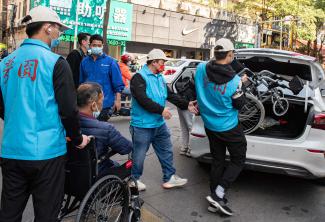 14159盲道摄影黄国炎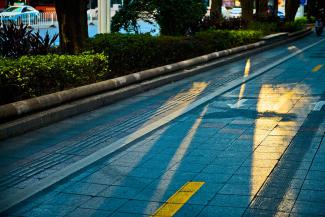 15190让截肢者重新站起来摄影傅李明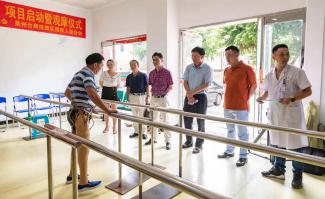 164无题摄影中视纵横（福建）影视文化传播有限公司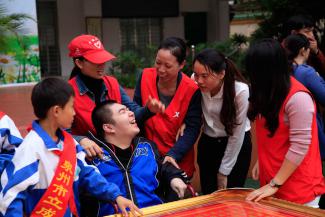 1728妞妞逛商城摄影苏德辉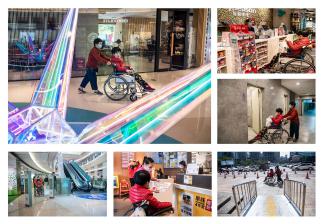 18173有爱无碍摄影李建城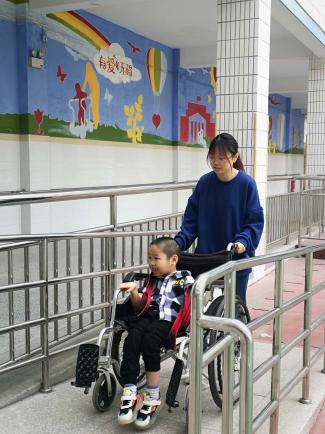 1916残奥冠军郑宝珠参加“大美泉州·有爱无碍”活动，既当志愿者又是体验者摄影张加陛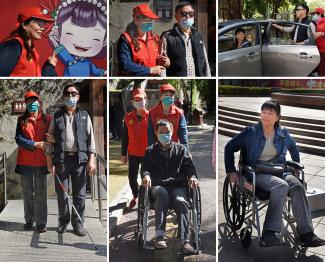 20170无障碍通道摄影刘勤发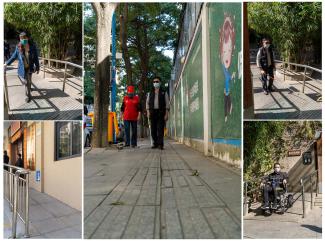 21150福满人间摄影洪旭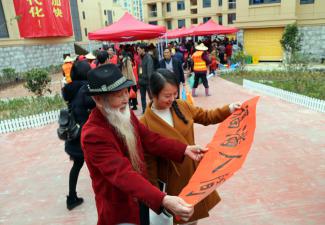 2291支援助行摄影张一悟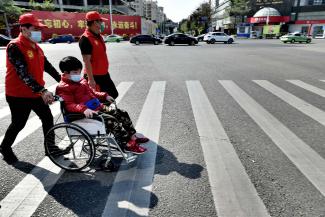 23199砥砺前行摄影张泽龙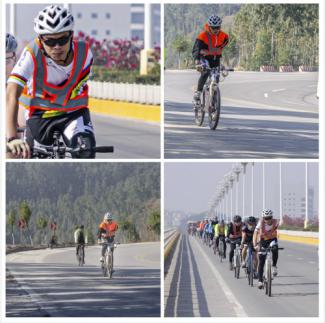 2453支援助行摄影王东丽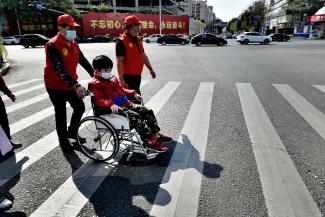 2558体验无障碍网上冲浪摄影洪花苔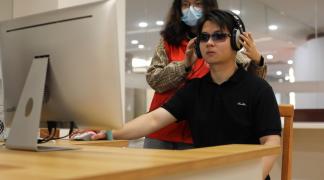 26120逛超市摄影林铭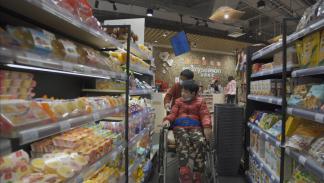 27164无障碍电梯摄影李华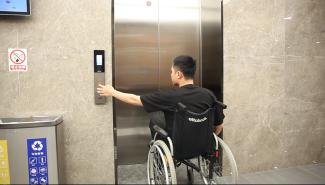 28113无题摄影黄燕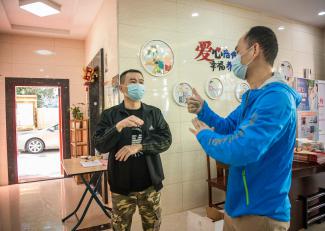 2997无题摄影张东林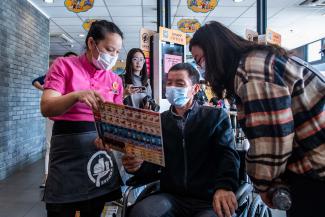 30188无障碍同行盲道摄影李一言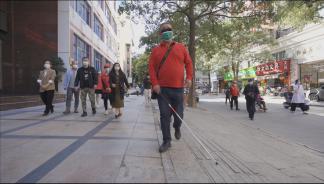 动态影视作品获奖名单动态影视作品获奖名单动态影视作品获奖名单动态影视作品获奖名单动态影视作品获奖名单动态影视作品获奖名单一等奖作品一等奖作品一等奖作品一等奖作品一等奖作品一等奖作品序号作品编号作品名称作品类别作者图片1001因为有你动态影视中视纵横（福建）影视文化传播有限公司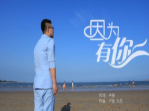 二等奖作品二等奖作品二等奖作品二等奖作品二等奖作品二等奖作品序号作品编号作品名称作品类别作者图片1011无题动态影视查晓美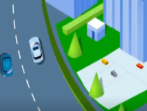 2005大美泉州有爱无碍动态影视郑健健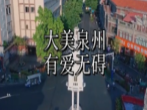 三等奖作品三等奖作品三等奖作品三等奖作品三等奖作品三等奖作品序号作品编号作品名称作品类别作者图片1009无阻“爱”动态影视刘骐安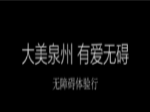 2003有“爱”才会无碍动态影视张盼盼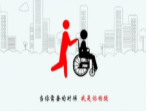 优秀奖作品优秀奖作品优秀奖作品优秀奖作品优秀奖作品优秀奖作品序号作品编号作品名称作品类别作者图片1006泉州市残疾人城市生活无障碍体验行动态影视颜鹏志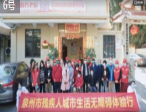 2007让这座城充满爱动态影视林声名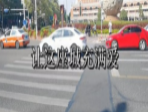 3008有爱无碍动态影视陈鑫鸿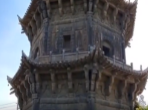 4012无题动态影视曾源钦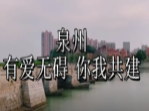 5002无题动态影视谢泽鑫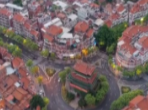 6004有温度的城动态影视邵泽坤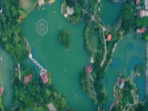 7010让爱照亮泉州动态影视杨仕伟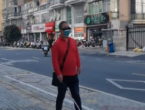 